共享仪器平台Leica SP8 STED 超高分辨共聚焦显微镜培训通知清华大学生物医学测试中心共享仪器平台将于2022年9月22日（周四）9:00-11:30在生物技术馆2104举行Leica SP8 STED超高分辨共聚焦显微镜培训，欢迎同学们报名参加。	Leica SP8 STED超高分辨共聚焦显微镜配有405nm激光器、多线氩离子激光器（458/476/488/496/514nm）、561nm激光器、白激光（470-670nm），可以进行全光谱的多色荧光成像、大视野拼图、3D扫描和重构、光谱扫描及拆分；超灵敏HyD检测器可以通过LightGate门控检测去除反射光和杂散光干扰，还可以进行快速荧光寿命成像（FLIM）；共振扫描模式可进行快速动态成像；STED（受激发射损耗）可突破衍射极限，实现XY低于50nm的分辨率；此外，还可进行荧光漂白恢复(FRAP)、荧光共振能量转移(FRET)、荧光共定位分析(colocalization)等。培训仪器：Leica SP8 STED超高分辨共聚焦显微镜培训内容：激光共聚焦显微镜原理、硬件介绍、多色成像、3D扫描及重构、时间序列拍摄、大视野拼图等。培训时间：2022年9月22日（周四）9:00-11:30培训地点：清华大学生物技术馆2104联系方式：010-62798144 梁老师报名方式：访问链接：https://gxyqtsinghua.mikecrm.com/6P3SYn9	      或扫描二维码：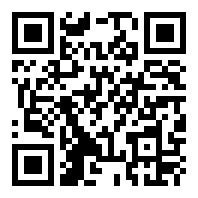 备注：有关共享仪器平台光镜机组近期培训安排，请您访问链接或扫二维码进行查询。访问链接：http://gxyqtsinghua.mikecrm.com/zgbu5nv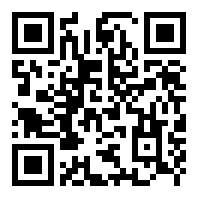 共享仪器平台生物医学测试中心